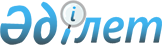 Об охранной зоне Баянаульского государственного национального природного паркаПостановление акимата Павлодарской области от 20 апреля 2012 года N 112/4. Зарегистрировано Департаментом юстиции Павлодарской области 24 мая 2012 года N 3207

      В соответствии со статьями 16, 123 Земельного кодекса Республики Казахстан от 20 июня 2003 года, подпунктом 11) пункта 2   статьи 10, статьями 18, 48 Закона Республики Казахстан от 7 июля 2006 года "Об особо охраняемых природных территориях" и подпунктом 9)   пункта 1 статьи 27 Закона Республики Казахстан от 23 января 2001 года "О местном государственном управлении и самоуправлении в Республике Казахстан" акимат области ПОСТАНОВЛЯЕТ:



      1. Установить:

      охранную зону на территории сельских округов вдоль внешней границы Баянаульского государственного национального природного парка, шириной два километра, общей площадью 67420 га, без изъятия у землепользователей и собственников земельных участков;

      границу указанной охранной зоны, аналогичную конфигурации границы Баянаульского государственного национального природного парка;

      режим и порядок природопользования на территории указанной охранной зоны в соответствии с проектом корректировки технико-экономического обоснования Баянаульского государственного национального природного парка в части разработки генерального плана развития инфраструктуры, утвержденным приказом Комитета лесного и охотничьего хозяйства Министерства сельского хозяйства Республики Казахстан от 26 декабря 2007 года N 364, и требованиями, установленными статьей 48 Закона Республики Казахстан от 7 июля 2006 года "Об особо охраняемых природных территориях".



      2. Рекомендовать директору государственного учреждения "Баянаульский государственный национальный природный парк" (по согласованию) обозначить на местности специальными знаками границы охранной зоны.



      3. Контроль за исполнением данного постановления возложить на заместителя акима области Ашимбетова Н.К.



      4. Настоящее постановление вводится в действие по истечении десяти календарных дней после дня его первого официального опубликования.      Аким области                               Е. Арын
					© 2012. РГП на ПХВ «Институт законодательства и правовой информации Республики Казахстан» Министерства юстиции Республики Казахстан
				